Рекомендации по питанию школьникаШкольный период, охватывающий возраст от 7 до 17 лет, характеризуется интенсивными процессами роста, увеличением костного скелета и мышц, сложной перестройкой обмена веществ, деятельности эндокринной системы, сердечно-сосудистой системы, головного мозга. Для обеспечения всех этих сложных жизненных процессов школьника необходимо обеспечивать его полноценным питанием, которое обеспечивает повышенные потребности его организма в белках, жирах, углеводах, витаминах, энергии. К тому же многолетний опыт наблюдений врачей и педагогов показал, что учащиеся, не потребляющие во время учебного дня горячую пищу, быстрее утомляются, чаще жалуются на головные боли, на усталость, на боли в желудке, плохой привкус во рту, плохое настроение и пониженную работоспособность; стоит отметить, что согласно статистике, болезни желудка среди детей школьного возраста занимают второе место после заболеваний опорно–двигательного аппарата.Словом, всё больше фактов говорит в пользу обязательного горячего питания для всех школьников во время их пребывания в школе. Еще не так давно статистика показывала, что школьники, особенно старшеклассники, предпочитают не качественную еду, а чипсы, бутерброды, кока-колу, всевозможные рекламируемые сухарики. К счастью тенденция стала меняться: сегодня почти все старшклассники склоняются к тому, что при большой нагрузке в школе необходимо горячее питание.Освоение школьных программ требует от детей высокой умственной активности. Маленький человек, приобщающийся к знаниям, не только выполняет тяжелый труд, но одновременно и растет, развивается, и для всего этого он должен получать полноценное питание.Современный школьник должен есть не менее четырех раз в день, причем на завтрак, обед и ужин непременно должно быть горячее блюдо.Для растущего организма обязательны молоко, творог, сыр, кисломолочные продукты - источники кальция и белка. Дефицит кальция и фосфора также помогут восполнить рыбные блюда. В качестве гарнира лучше использовать не картошку или макароны, а тушеные или вареные овощи (капусту, свеклу, лук, морковь, бобовые, чеснок и капусту). За день школьники должны выпивать не менее двух литров жидкости, но не газированной воды, а фруктовых или овощных соков.Питание школьника должно быть сбалансированным. В меню школьника обязательно должны входить продукты, содержащие не только белки, жиры и углеводы, но и незаменимые аминокислоты, витамины, некоторые жирные кислоты, минералы и микроэлементы. Эти компоненты самостоятельно не синтезируются в организме, но необходимы для полноценного развития детского организма. Соотношение между белками, жирами и углеводами должно быть 1:1:4. Калорийность рациона школьника должна быть следующей:7-10 лет – 2400 ккал14-17 лет – 2600-3000 ккалесли ребенок занимается спортом, он должен получать на 300-500 ккал больше.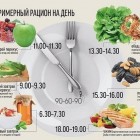 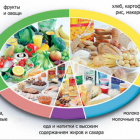 